МУНИЦИПАЛЬНОЕ БЮДЖЕТНОЕ ОБРАЗОВАТЕЛЬНОЕ УЧРЕЖДЕНИЕ ДЕТСКИЙ  САД КОМБИНИРОВАННОГО ВИДА № 33 ГОРОДА ЕЙСКА МУНИЦИПАЛЬНОГО ОБРАЗОВАНИЯ ЕЙСКИЙ РАЙОН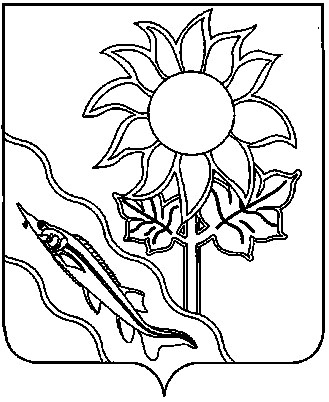 П Р И К А Зг. ЕйскОб утверждении Плана прохождения аттестации педагогических работников МБДОУ ДС КВ № 33 г. Ейска МО Ейский район2023-2024 учебном годуВ соответствии с Порядком проведения аттестации педагогических работников МБДОУ ДС КВ № 33 г. Ейска МО Ейский район, осуществляющих образовательную деятельность и в целях систематизации работников 
по повышению квалификации п р и к а з ы в а ю:Утвердить План прохождения аттестации педагогических работников МБДОУ ДС КВ № 33 г. Ейска МО Ейский район 2023-2024 учебном году.Контроль за исполнение настоящего приказа оставляю за собой.Приказ вступает в силу с даты его подписания.Заведующий                                                                                            Г.А. ЕфимоваПлан прохождения аттестации педагогических работников МБДОУ ДС КВ № 33 г. Ейска МО Ейский район на 2023-2024 учебный годЗаведующий                                                                                                                                                                       Г.А. Ефимоваот      01.09.2023                                                                           №    138- ОД	С приказом ознакомлены:Захарова А.ВКовтун Т.Ю.Новикова О.А.Супротивная Е.А.Приложение к приказу МБДОУ ДС КВ № 33 г. Ейска МО Ейский район от 01.09.2023г. № 138-ОД№ООФИО педагога, планирующего получить в 2023-2024 уч. годуДолжность Сроки предполагаемой аттестацииСроки предоставления авторских материаловПредполагаемое место рецензирования материалов (ГБОУ ИРО, МКУ «ИМЦ системы образования Ейского района» и др.)Название авторских (самостоятельно разработанных) материалов1МБДОУ ДС КВ № 33 г. Ейска МО Ейский районКовтун Татьяна Юрьевнавоспитательдекабрь 2023-февраль2024 г.январь – май 2024гМКУ «ИМЦ системы образования Ейского района»Обобщенная работа наставника2МБДОУ ДС КВ № 33 г. Ейска МО Ейский районСупротивная Елена Алексеевнаучитель - логопеддекабрь 2023-февраль2024 г.январь – май 2024гМКУ «ИМЦ системы образования Ейского района»Обобщённая методическая работа 3МБДОУ ДС КВ № 33 г. Ейска МО Ейский районЗахарова Анна Викторовнаучитель-логопедапрель 2025 г.сентябрь 2023 г.МКУ «ИМЦ системы образования Ейского района»Методическая разработка «Обучение рассказыванию дошкольников с тяжелыми нарушениями речи на материале авторских разработок. Пособие «Телевизор»4МБДОУ ДС КВ № 33 г. Ейска МО Ейский районКовтун Татьяна Юрьевнавоспитательмай 2024 г.декабрь 2023 г.МКУ «ИМЦ системы образования Ейского района»Методическая разработка «Формирование элементарных математических представлений детей старшего дошкольного возраста посредством дидактической игры»5МБДОУ ДС КВ № 33 г. Ейска МО Ейский районНовикова Оксана Александровнавоспитатель май 2024 г.ноябрь 2023 г.МКУ «ИМЦ системы образования Ейского района»Методическая разработка «Формирование элементарных математических представлений детей старшего дошкольного возраста посредством конструктивной деятельности»